TI-Lesson                                                                                                                          Introduction1. Turning the calculator On and Offa.  To turn on -  hit the On key (on lwer left) b. To turn off - hit the 2nd key then the On Key2. Function keysa. Upper Left Function
For the to the left of the key, press the 2nd key, and then press the desired key.So if  if you wanted to find the square root 2nd key and then x2 keyb. Upper Right Function
For the function to the right of the key, press the Alpha key, and then press the desired keySo if you wanted to access the letter U you would hit Alpha key and then the 5 key.3.   The HOME screena. To go to the home screen from any other screen, such as graphing, Hit the 2nd key and then the Mode key (Quit)4. Clearing memorya.   2nd key followed by + key (Mem). Then select Reset.5.   A Common Mistake: Incorrect use of the subtraction key and negative number key6.  Fixing an Incorrect FormulaAfter you have executed an incorrect formula, you can no longer move the cursor up to that formula with the ARROW keys to edit it.However, you don't need to re-enter the entire formula to make your corrections. Just press the 2nd key then the ENTER key to redisplay the previous formula. Then use your arrow keys to go over and then type over the mistake then hit Enter.Hit 2nd Enter to get equation back then go over with your left arrow key – Hit 2nd key then DEL (Ins ) Key8.  Graphing a lineHit the Y= Key.Hit Clear key if anything is thereEnter  3x + 4    - Hit 3 then X key (2nd row 2nd column), then  +    4  -  hit Graph  Key8.  Changing the  Window  SizeEnter  Y =  3x + 7 then hit Graph keyHit WindowThen you can change your Xmin, Xmax, Ymin or Ymax to -100, 100, -100, and 100 (make sure you use the negative sign, not the minus sign) then hit Graph9.  Changing Window Size 2Hit WindowChange Xmin, Xmax, Ymin or Ymax to 0, 10, 0, 10 and then Hit GraphThen Hit the Zoom Key then 6 to see it in the standard window10.  Graphing an Absolute value functionHit y=  (clear anything there)  thenMath Key – Go over to NUM tab - - Select 1 (abs)Then put in X then close parenthesis and put + 2Your input should look like :Y 1 = abs(X) + 2Then hit Graph11. Zooming inEnter the equation y=abs(X) + 2Then hit the Graph keyThen hit the Trace key – use your right and left arrow keys to move along the graph to the vertex. Then hit the Zoom key and then 2 (Zoom in). You should be able to see the X and Y values at the bottom of the screen.12. Selecting Functions for GraphingPress the Y= key and enter 5 functions Y1 = 2x + 3Y2 = -3x + 4Y3 = 4x + 5Y4 = x^2Y5 = abs(x + 2) – 3Then  hit the Graph key.Then hit the Y= key. Use your arrow keys to go over the equal sign for the 1st, 3rd and 5th equation and hit enter when you are on top of it. The functions should then be turned off and won’t graph. A function is on when the equal sign is highlighted  (dark). Hit Graph and see if the functions you think should be on graph,The subtraction key (circled in red) and the negative number key (circled in green) have different meanings!Type in      -7 – 4 then hit Enter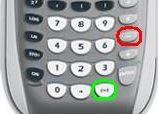 7.  Entering in a missed characterSay that you entered 2 * 8 + 5And you wanted to enter 2 * 18 + 5